Муниципальное бюджетное дошкольное образовательное учреждение 
«Детский сад № 31 комбинированного вида»Конспект непосредственной образовательной деятельности«Путешествие в страну знаний»старший дошкольный возраст (6-7 лет)Образовательная область: интеграция образовательный областей                                                                               Разработала и провела                                                                         учитель-дефектолог                                                                                        МБДОУ «Детский сад № 31»                                                                                            Якубова Надежда АнатольевнаПетропавловск-Камчатский05.2021Цель: развитие познавательного интереса и мотивации к учебной деятельности, посредством включения в деятельность разнообразных игровых заданий.Задачи: учить составлять задачи всех видов по картинкам; учить выделять числовые данные задачи; упражнять в сложении и вычитании; учить соотнесению числа предметов с цифрой; закреплять знания о составе чисел; продолжать учить сравнивать числа при помощи знаков «<», «>» и «=»; закреплять умение называть числа-соседи, предыдущее и последующее числа; закреплять умение детей делить слова на слоги; закрепить знание детей о звуках; продолжать учить дифференцировать гласные и твердые и мягкие согласные звуки; закреплять пространственные представления; развивать элементы мышления, зрительное и слуховое внимание.Оборудование: наборы цифр (по количеству детей), знаки «=», «-», «+»,«<», «>» (по количеству детей); карточки из игры «Расставь знаки «<», «>» и «=»»; наборы геометрических фигур; цифры на магните; наборы ручек и карандашей; предметные картинки (парта, стул, пенал, доска, мел, линейка, тетрадь, азбука, карандаши, ластик, краски); лист из игры «Логические задачи»; счетные палочки; замок для ворот «Посчитай количество фигур»; картинки героев (петухи – знаки «<», «>», вопросительный знак, цифра 5 – иллюстрации художника В.Чижикова ); коробочки (3 штуки) с синим, зеленым и красным сигналами; лист в клетку; задание из упражнения «Графический диктант» (цифра 5); фонограмма «Пение птицы»; коврик из цифр; птица; письмо; иллюстрации задач на сложение и вычитание; иллюстрации двоек, в виде гусей.Предварительная работа: чтение сказок И.Токмаковой «Может нуль не виноват?», «Аля, Кляксич и буква А».Ход занятия: 1. Организационный момент: Сюрпризный момент «Пение птицы».	Ребята, слышите, нас кто-то зовет. Это птичка. Посмотрите, у нее послание. Нам пишет буква А: «Кляксич пробрался в страну Знаний. Ссорит буквы и цифры друг с другом. Он хочет заменить их своими родственниками – кляксами, помарками, описками. А его лучшие подруги – двойки объединяются стаями и берут верх над ребятами. А добрую цифру 5 Кляксич спрятал».     Если в стране Знаний не будет цифры 5, начнется беспорядок. Что будем делать? Нужно выручать цифру 5 и навести порядок в Стране знаний. Вы готовы? (ответы детей).2. Вход в страну Знаний: «Откройте замок».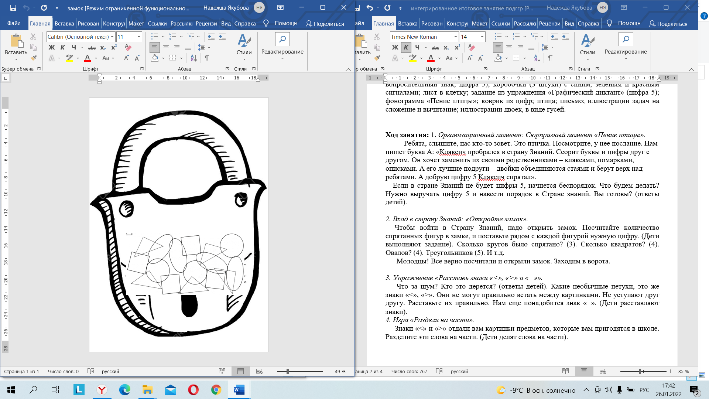 	Чтобы войти в Страну Знаний, надо открыть замок. Посчитайте количество спрятанных фигур в замке, и поставьте рядом с каждой фигурой нужную цифру. (Дети выполняют задание). Сколько кругов было спрятано? (3). Сколько квадратов? (4). Овалов? (4). Треугольников (5). И т.д.      Молодцы! Все верно посчитали и открыли замок. Заходим в ворота. 3. Упражнение «Расставь знаки «<», «>» и «=»».   	Что за шум? Кто это дерется? (ответы детей). Какие необычные петухи, это же знаки «<», «>». Они не могут правильно встать между картинками. Не уступают друг другу. Расставьте их правильно. Нам еще понадобится знак «=». (Дети расставляют знаки).4. Игра «Раздели на части».     Знаки «<» и «>» отдали вам картинки предметов, которые вам пригодятся в школе. Разделите эти слова на части. (Дети делят слова на части). 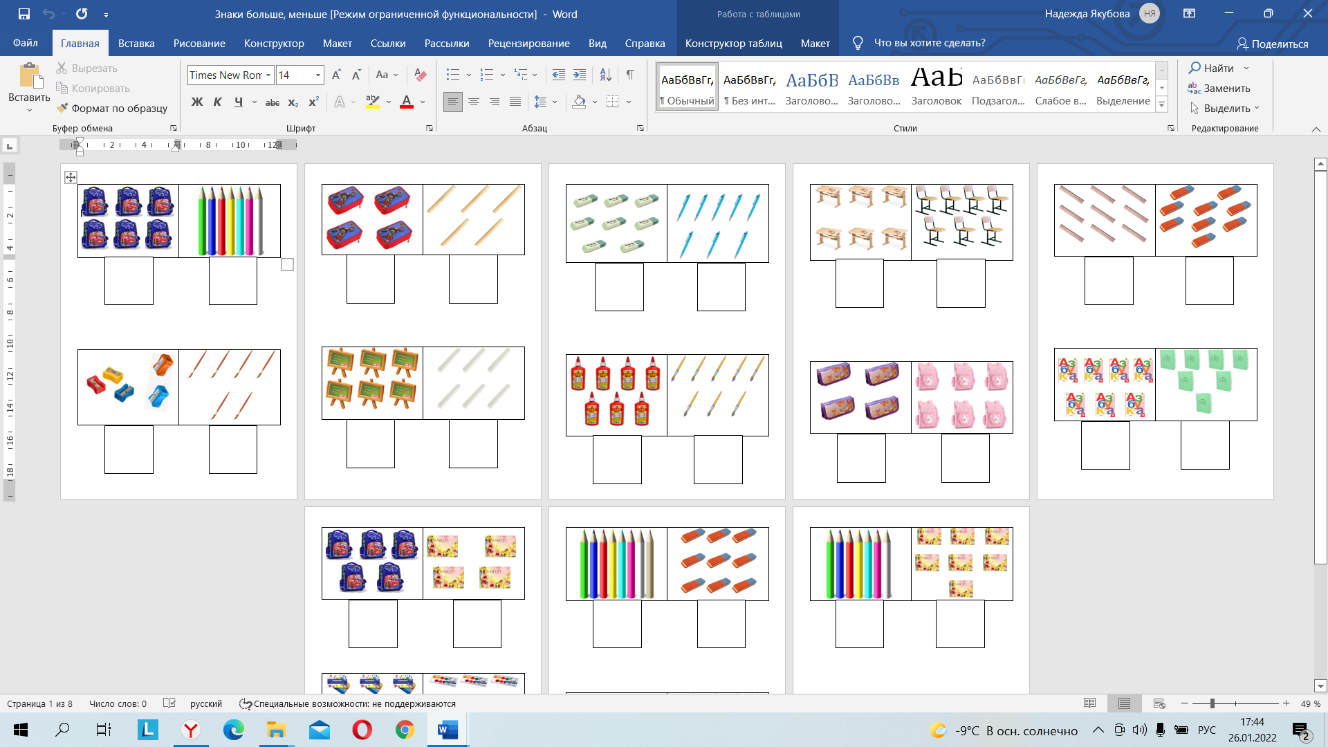 5. «Раздели на группы»      Ребята, все слова состоят из звуков. Какие бывают звуки? (гласные и согласные). А Картинки надо положить в коробку с определенным звуковичком. Если слово начинается на гласный звук, в какой будет цвет звуковичка? (красный). Если твердый согласный? (синий). Если мягкий согласный? (зеленый).     (Дети выполняют задание). Молодцы, правильно положили картинки в коробки. И двоек стало меньше.    6. Упражнение «Расставь по порядку»     Кляксич поссорил цифры и нам надо поставить их в нужном порядке, чтобы они помирились. (Дети выкладывают дорожку из цифр).     Какое число стоит между 7 и 9? Назовите соседей числа 4? Предыдущее 8? Последующее 9?     С этим испытанием вы справились. Молодцы!7. Составление и решение задачи.     Перед нами новое испытание. А двоек еще много. Вопросительный знак просит составить задачи по картинкам и выложить их решение цифрами.      Давайте вспомним, из каких частей состоит задача? (Ответы детей).      Посмотрите на картинки и составьте задачу. Выложите пример – решение задачи. Прочитайте пример. Что получилось? Скажите ответ задачи.(Дети решают две задачи на сложение и вычитание).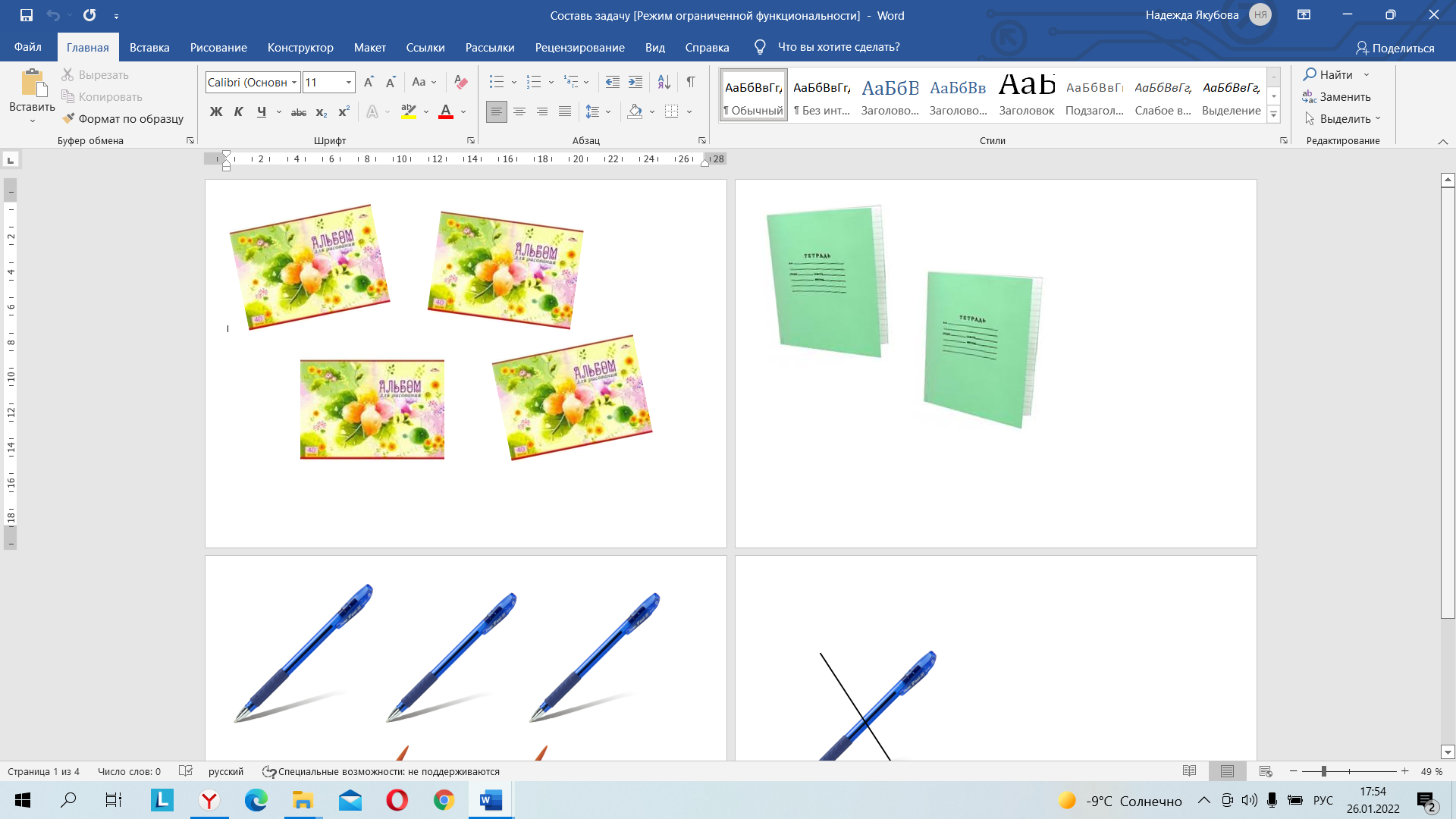 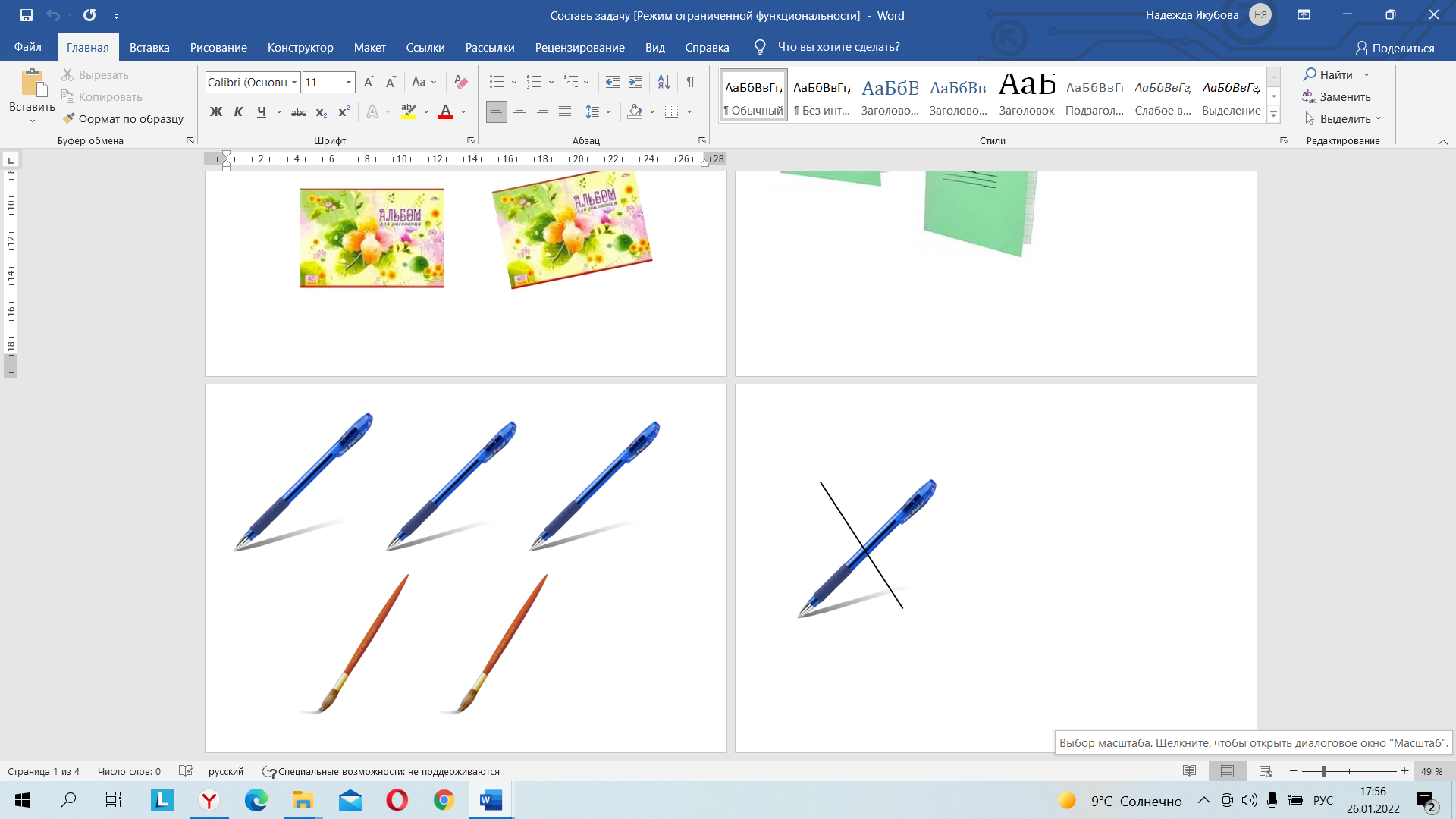 8. Физкультминутка.Раз - подняться, подтянутьсяДва - согнуться, разогнутьсяТри - в ладоши три хлопка, головою три кивка.На четыре - ноги шире.Пять - руками помахатьШесть - за стол тихонько сесть.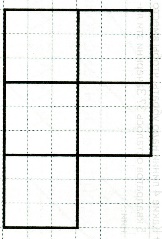 9. Логическая задача.	Перед нами еще одна необычная задача. Надо из фигуры убрать четыре палочки, чтобы из 5 квадратов осталось 3.10. Графический диктант «Цифра 5».	Вопросительный знак подсказал, что нам нужен ключ. Чтобы освободить цифру пять. Нам надо его нарисовать. Возьмите ручки и листы в клетку. Поставьте ручку в правый верхний угол клетки-командира. (Дети выполняют задание).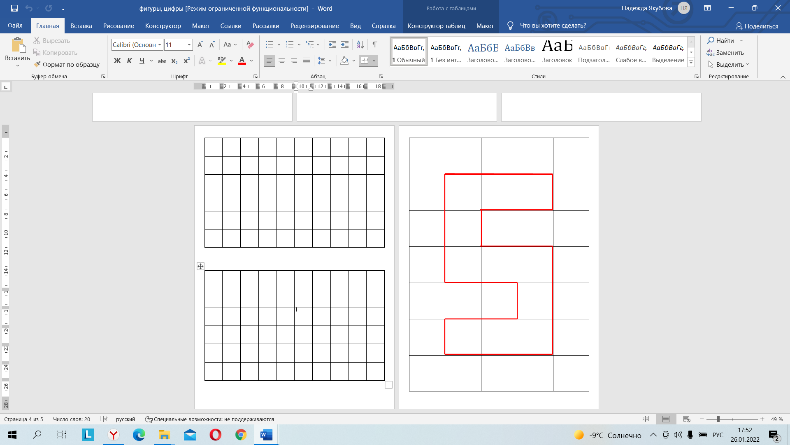 11. Итог.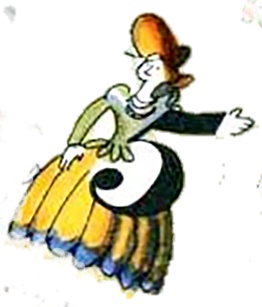 	(На доске изображение цифры 5). Ребята, вы спасли цифру 5 и навели порядок в стране Знаний. Вам понравилось помогать? Что вам больше всего запомнилось? Что было сложным? Цифра 5 и все жители страны Знаний благодарят вас и дарят вам на память цифру пять и раскраски. А Кляксича не удалось изловить, поэтому вам придется быть очень внимательными в школе, чтобы он не помешал вам учиться.